المملكة المغربيةوزارة الداخليةولاية جهة الرباط – سلا – القنيطرةعمـالـة ســلاجماعة ســلا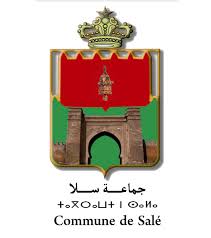 ملاحــــــقخاص بالجمعيات الممارسة لفنـون الحـرب والرياضات الفرديةالملحق رقم 01 :  معلومات خاصة بالجمعيةتعريف الجمعية:الوضعية القانونية للجمعية المرشحة:2:مجالات تدخل الجمعية3: التدبير الإداري للجمعية4: التدبير المالي للجمعية5: الموارد البشرية العاملة بالجمعية6- حصيلة منجزات الجمعية خلال السنتين الأخيرتين ( معـززة بالوثائق الثبوتية )خاص بجمعيات فنـون الحـرب والرياضات الفردية المشاركة في البطولات الوطنية والدولية :                لرياضة ....................الملحق رقم  02 :  معلومات خاصة بالمشروعنموذج خاص بمجال رياضة فنون الحرب والرياضات المشابهة لها  1- تقديم المشروع :	2- بطاقة تقنية حول المشروعتـنـبـيـه :        على الجمعية إضافة صفحات أو خانات أخرى تكميلية بهدف ملئ الملحق بكل المعطيات المطلوبة، وذلك في حالة كون  المساحة المخصصة لها، غير كافية للتعبئة.  وقد يتم اللجوء إلى هذا الإجراء دون العمل على تغيير شكل الملحق الخاص  بالمشروع ومضامينه الأساسية.3- مكونات المشروع ومدة الإنجاز المفصلة:4- الدراسة التقنية5-  الموارد البشرية المكلفة بتدبير المشروع6- الأطراف المساهمة في المشروع7- التكلفة المالية الإجمالية للمشروع: تحديد الميزانية التقديرية للمشروع حسب البنود المالية المتعلقة بالمداخيل والمصاريف والأنشطة المحددة  8- الضمانات المتعلقة باحترام المشروع لمقاربة النوع والبيئة9-  آليات تدبير وتتبع وتقييم المشروع10- الضمانات المتعلقة بآفاق المشروعالملحق 3 : ** التصريح بالشـرف** أنا الممضي أسفله  السيد :.............................................................رقم البطاقة الوطنية :...................................................................رئيس الجمعية :.........................................................................نوعية الجمعية :........................................................................***************   أشهد بأن الجمعية في وضعية قانونية وبأن المعلومات المصرح بها في هذا الملف صحيحة.    في حالة الموافقة على طلب الدعم يرجى تحويل المبلغ المطلوب إلى :رقم الحساب البنكي (RIB):...........................................................................عنوان المؤسسة البنكية :.............................................................................كما ألتزم باحترام كل الشروط والإجراءات المتضمنة ب (دليل مساطر الدعم والشراكة مع الجمعيات برسم سنة 2018)، بعدما إطلعت على محتواه بصفة شاملة كما اؤكد على موافقتي على تطبيقها بدقة ومسؤولية تامتين  .                                                             إمضـــــــاء :الملحق 5 :وثائق الملف القانوني والتكميلي الخاصة بطلب عرض المشروع* الملف القانوني :* الملف التكميلي :وللمزيد من المعلومات والتوضيحات الإضافية، المرجو الاتصال مباشرة بمصالح قسم الشؤون الثقافية والاجتماعية والرياضية المتواجد بدار الشباب حي السلام سلا .من  رئيس جمعية .........................................	                        سـلا في : .............2018................................................................العنوان :................................................................................................................بسلا  الهاتف :........................................ 				        إلــى                                 السيد رئيس جماعة سـلاالموضوع : طلب الترشيح للإستفـــادة من            دعم الجمعيات السنوي برسم 2018.				سلام تام بوجود مولانا الإمـام		وبعـد ، تبعا للموضوع المشار إليه أعلاه ، يشرفني أن اطلب من سيادتكم المحترمة بصفتي رئيس جمعيـة : ...................................................................................................... الموافقة على طلبنا هذا بهدف تمكين هذه الجمعية التي تنشط في المجال : ..................................... من الترشيح للاستفادة من الدعم السنوي برسم 2018 مقابل تقديم عروض مشاريع في مجالات محددة من طرف مجلسكم الموقر.	         وذلك بعد اطلاعنا على إعلانكم المنشور بكافة المؤسسات العمومية المعنية والمختصة في المجال وكذا وسائل الإعلام والاتصال ، وبمصالح المقاطعات الخمس والجماعة.                وتحقيقا لهذه الغاية المنشودة ، نرفق بهذا الطلب كل الوثائق المطلوبة والمكونة لملف الترشيح من أجل الإستفادة من الدعم السنوي مقابل مشاريع  ، وفق ما نصت عليه مقتضيات دليل مساطر الدعم والشراكة مع الجمعيات برسم سنة 2018 ، على أن تكون معززة نسخها بوسائل التوثيق والإثبات وبرنامج أنشطة الجمعية السنوي.	لذا نلتمس من سيادتكم الموقرة أخذ طلبنا هذا بعين الاعتبار و إخضاعه أولا  لمسطرة التدقيق بعد إستيفائه للشروط والمعايير المقررة من طرف مجلس جماعتكم الموقر.	               	وتقبلوا السيد الرئيس فائق التقدير والاحترام 									         والســلام./.							           إمضـاء: رئيس الجمعيةاسم الجمعية بالعربية :اسم الجمعية بالفرنسية :تاريخ التأسيس:عنوان الجمعية :عنوان المراسلة:الهاتف الثابت والنقال:الفاكس:البريد الإلكتروني للجمعية:مواقع الكترونية للتواصل الاجتماعي مدة صلاحية مكتب الجمعية:تاريخ آخر تجديد لمكتب الجمعية:(في حالة قرب انتهاء مدة صلاحية ولاية المكتب الحالي) (في حالة قرب انتهاء مدة صلاحية ولاية المكتب الحالي) (في حالة قرب انتهاء مدة صلاحية ولاية المكتب الحالي) (في حالة قرب انتهاء مدة صلاحية ولاية المكتب الحالي) (في حالة قرب انتهاء مدة صلاحية ولاية المكتب الحالي) (في حالة قرب انتهاء مدة صلاحية ولاية المكتب الحالي) التاريخ المقبل لتجديد المكتب:الإسم الكامل لرئيس الجمعية:عنوان رئيس الجمعية:رقم هاتف رئيس الجمعية:البريد الإلكتروني لرئيس الجمعية :الإسم الكامل لأمين مال الجمعية:عنوان أمين مال الجمعية :رقم هاتف أمين مال الجمعية :البريد الإلكتروني لأمين المال:لانعمهل الجمعية جهوية  وطنية؟لانعموهل الجمعية حاصلة على اعتراف بالمنفعة العامة ؟عددها بتراب الجماعةلانعمهل للجمعية فروع؟ذكورإناثعدد أعضاء المكتب:ذكورإناثعدد المنخرطين:لانعمهل الجمعية عضو في شبكة جمعوية؟إسم الشبكة:المجال الجغرافي المجال الجغرافي المجال الجغرافي المجال الجغرافي المجال الجغرافي المجال الجغرافي ميادين تدخل الجمعيةحضريشبه حضريقرويالتوزيع المجالي للتدخلدوليوطنيجهويمحليمستوى تدخل الجمعيةلانعمهل تعقد الجمعية جموعاتها العامة في الآجال المحددة؟لانعمهل تتوفر الجمعية على مجلس إداري؟لانعمهل تتوفر الجمعية على نظام داخلي؟لانعمهل توجد التقارير ومحاضر الاجتماعات؟لانعمهل تتوفر الجمعية على تقارير حصيلة أنشطتها التي تمت خلال السنوات الثلاثة الأخيرة ؟لانعمهل تتوفر الجمعية على سجل للمنخرطين؟لانعمهل يتواجد بالجمعية كمنخرط  عضو من بين أعضاء مجلس الجماعة  أو زوجه أو أحد أصوله أو فروعه؟لانعمهل تتوفر الجمعية على سجل محاسباتي ؟لانعمهل يتم تحضير الميزانية التوقعية سنويا ؟لانعمهل تقوم الجمعية بافتحاص حساباتها من طرف خبير في المحاسبة؟(الادلاء بوثيقة التعاقد)لانعمهل تفصل الجمعية بين محاسبتها ومحاسبة المشاريع التي تنجزها في إطار الشراكات؟لانعمهل عقدت الجمعية شراكات مالية مع مؤسسات مالية في إطار مشاريع محددة كالتالي:الجماعة            المجالس المنتخبة             المبادرة الوطنية  للتنمية البشريةالتعاون الوطني   وزارة الشباب والرياضة      وزارة الثقافةالمنظمة الدولية       العددالعددالعددالعددالموارد البشريةالموارد البشريةالموارد البشريةالذكور..........الذكور..........الإناث...........الإناث...........الفاعلون بالجمعية الفاعلون بالجمعية الفاعلون بالجمعية الذكور..........الذكور..........الإناث...........الإناث...........المتطوعونالمتطوعونالمتطوعونالذكور..........الذكور..........الإناث...........الإناث...........المستأجرون المستأجرون المستأجرون العدد.......جامعيالعدد.......ثانويالعدد.......ابتدائيالمستوى التعليمي للمستأجرين ؟ألقاب الجمعية( حسب الترتيب)ألقاب الجمعية( حسب الترتيب)ألقاب الجمعية( حسب الترتيب)ألقاب الجمعية( حسب الترتيب)ألقاب الجمعية( حسب الترتيب)ألقاب الجمعية( حسب الترتيب)صنف البطولةصنف البطولةصنف البطولةعدد الفئات العمرية المشاركةعدد الفئات العمرية المشاركةعدد الفئات العمرية المشاركةعدد الفئات العمرية المشاركةعدد الفئات العمرية المشاركةعدد الفئات العمرية المشاركةتاريخ ومكان تنظيم البطولةتاريخ ومكان تنظيم البطولةتاريخ ومكان تنظيم البطولةاسم المشروع أو النشاط الرياضي(البطولات)ألقاب الجمعية( حسب الترتيب)ألقاب الجمعية( حسب الترتيب)ألقاب الجمعية( حسب الترتيب)ألقاب الجمعية( حسب الترتيب)ألقاب الجمعية( حسب الترتيب)ألقاب الجمعية( حسب الترتيب)صنف البطولةصنف البطولةصنف البطولةعدد الفئات العمرية المشاركةعدد الفئات العمرية المشاركةعدد الفئات العمرية المشاركةعدد الفئات العمرية المشاركةعدد الفئات العمرية المشاركةعدد الفئات العمرية المشاركةالمكان أو البلد الدولية الوطنيةاسم المشروع أو النشاط الرياضي(البطولات)ألقاب الجمعية( حسب الترتيب)ألقاب الجمعية( حسب الترتيب)ألقاب الجمعية( حسب الترتيب)ألقاب الجمعية( حسب الترتيب)ألقاب الجمعية( حسب الترتيب)ألقاب الجمعية( حسب الترتيب)الكبارالكبارالشبابالشبابالصغارالصغارالمكان أو البلد الدولية الوطنيةاسم المشروع أو النشاط الرياضي(البطولات)نحاسينحاسيفضيفضيذهبيذهبيتنظيممشاركةمشاركةإناثذكورإناثذكورإناثذكورالمكان أو البلد الدولية الوطنيةاسم المشروع أو النشاط الرياضي(البطولات)1-   منجـــزات الجمعية خلال الموسم الرياضي 2016/20171-   منجـــزات الجمعية خلال الموسم الرياضي 2016/20171-   منجـــزات الجمعية خلال الموسم الرياضي 2016/20171-   منجـــزات الجمعية خلال الموسم الرياضي 2016/20171-   منجـــزات الجمعية خلال الموسم الرياضي 2016/20171-   منجـــزات الجمعية خلال الموسم الرياضي 2016/20171-   منجـــزات الجمعية خلال الموسم الرياضي 2016/20171-   منجـــزات الجمعية خلال الموسم الرياضي 2016/20171-   منجـــزات الجمعية خلال الموسم الرياضي 2016/20171-   منجـــزات الجمعية خلال الموسم الرياضي 2016/20171-   منجـــزات الجمعية خلال الموسم الرياضي 2016/20171-   منجـــزات الجمعية خلال الموسم الرياضي 2016/20171-   منجـــزات الجمعية خلال الموسم الرياضي 2016/20171-   منجـــزات الجمعية خلال الموسم الرياضي 2016/20171-   منجـــزات الجمعية خلال الموسم الرياضي 2016/20171-   منجـــزات الجمعية خلال الموسم الرياضي 2016/20171-   منجـــزات الجمعية خلال الموسم الرياضي 2016/20171-   منجـــزات الجمعية خلال الموسم الرياضي 2016/20171-   منجـــزات الجمعية خلال الموسم الرياضي 2016/20171-2-3-4-2-   منجـــزات الجمعـية خلال الموسم الرياضي 2017/20182-   منجـــزات الجمعـية خلال الموسم الرياضي 2017/20182-   منجـــزات الجمعـية خلال الموسم الرياضي 2017/20182-   منجـــزات الجمعـية خلال الموسم الرياضي 2017/20182-   منجـــزات الجمعـية خلال الموسم الرياضي 2017/20182-   منجـــزات الجمعـية خلال الموسم الرياضي 2017/20182-   منجـــزات الجمعـية خلال الموسم الرياضي 2017/20182-   منجـــزات الجمعـية خلال الموسم الرياضي 2017/20182-   منجـــزات الجمعـية خلال الموسم الرياضي 2017/20182-   منجـــزات الجمعـية خلال الموسم الرياضي 2017/20182-   منجـــزات الجمعـية خلال الموسم الرياضي 2017/20182-   منجـــزات الجمعـية خلال الموسم الرياضي 2017/20182-   منجـــزات الجمعـية خلال الموسم الرياضي 2017/20182-   منجـــزات الجمعـية خلال الموسم الرياضي 2017/20182-   منجـــزات الجمعـية خلال الموسم الرياضي 2017/20182-   منجـــزات الجمعـية خلال الموسم الرياضي 2017/20182-   منجـــزات الجمعـية خلال الموسم الرياضي 2017/20182-   منجـــزات الجمعـية خلال الموسم الرياضي 2017/20182-   منجـــزات الجمعـية خلال الموسم الرياضي 2017/20185-6-7-8-البرنامج السنوي للبطولات فنون الحرب  الوطنية والدولية لرياضة ....................................... البرنامج السنوي للبطولات فنون الحرب  الوطنية والدولية لرياضة ....................................... مجال انجاز  المشروع:مشاركة فريق جمعية .................................................. في البطولات برسم سنة 2018مشاركة فريق جمعية .................................................. في البطولات برسم سنة 2018اسم  المشروع وحامله :فضاء تنفيذ المشروعموقع المشروع :المقاطعة موقع المشروع :العنوان الكاملموقع المشروع :رئيس الجمعية المهمة التي يشغلها داخل الجمعيةالمسؤول عن المشروع :رقم الهاتفالمسؤول عن المشروع :عنوان البريد الالكترونيالمسؤول عن المشروع :البطولات الوطنية والدولية لفنون الحرب والرياضات المشابهة لها البطولات الوطنية والدولية لفنون الحرب والرياضات المشابهة لها البطولات الوطنية والدولية لفنون الحرب والرياضات المشابهة لها البطولات الوطنية والدولية لفنون الحرب والرياضات المشابهة لها مجال تنفيذ المشروعالمشاركة في بطولات فـنون الحرب برسم سنة 2018المشاركة في بطولات فـنون الحرب برسم سنة 2018المشاركة في بطولات فـنون الحرب برسم سنة 2018المشاركة في بطولات فـنون الحرب برسم سنة 2018اسم المشروعالمشاكل والحاجيات المبررة لتنفيذ المشروعالمشاكل والحاجيات المبررة لتنفيذ المشروعالمشاكل والحاجيات المبررة لتنفيذ المشروعالهدف العام للمشروعالأهداف الخاصة للمشروعالأهداف الخاصة للمشروعالأهداف الخاصة للمشروعالنتائج المنتظرة النتائج المنتظرة النتائج المنتظرة عدد الإناثعدد الذكورالصنفتصنيف الفئات العمريةالفئات المستهدفة و عددهم :اطفالمن6 الى 14الفئات المستهدفة و عددهم :شبابمن 15 الى 18الفئات المستهدفة و عددهم :كبارمن 19 الى 30الفئات المستهدفة و عددهم :مجموع الممارسين المنخرطينالفئات المستهدفة و عددهم :خلال الموسم الرياضي  2018/2019خلال الموسم الرياضي  2018/2019خلال الموسم الرياضي  2018/2019خلال الموسم الرياضي  2018/2019مدة إنجاز المشروعمكونات المشروععددهاالمسؤولمدة الإنجازعدد حصص التداريبعدد البطولات المبرمجة داخل سلاعدد البطولات المبرمجة خارج سلاالتنقلات  خارج  المدينةمصاريف مختلفةتعويضات الطاقم التقني والمدربينلانعمهل هناك ضرورة لإنجاز دراسة تقنية للمشروع؟لانعمهل تم إنجازها؟ ( في حالة تأكيدها)طريقة المساهمةالمؤهلاتالمهمةالاسم  اعضاء الجمعية المسيرين طاقم المؤطرين التقنين  طاقم المدربين الطاقم الطبيوجودوجودوجودوجودنسبة المساهمة في تمويل المشروعمبلغ / قيمة المساهمةشركاء المشروع  .... %الجماعة..... %الجمعيةلانعم .....  %الشريك الاوللانعم ......  %الشريك الثاني لانعم.......%الشريك الثالث%100التكلفة الإجماليةتقديرات المصاريفتكاليف المشروع(المصاريف)تقديراتالمداخيلموارد تمويل المشروع(المداخيل)التنقلاتالتداريبالمشاركاتالتحضيرالاولى للبطولاتواجبات الانخراطمساهمات المشاركينجوائز الاوائل بالبطولات:ميدالياتكؤوسأحزمة وبدلات رياضيةشواهد الاستحقاق والمشاركةدعم الشركاء الخواصالشراكات العموميةالمنح العموميةوسائل التنظيم والمشاركة كراء البساط الرياضيواجبات استغلال القاعاتكراء المعدات الرياضيةاليات الصوتيات والتصويرطبع اللافتات والمنشورات الاعلانية والاشهاريةتكاليف نسخ المطبوعاترعاية واحتضان  الخواص تعويضات المؤطرين الوطنين والاجانب.تعويضات منظمي البطولاتاجور المدربين عائدات الاستشهارمجموع المصاريف المقترحةمجموع المداخيل المقترحة =مستوى استهداف النوع في المشروعالأبعاد البيئية في المشروعالآليات الداخلية للتتبع التي تتوفر عليها الجمعيةآليات التقييم الداخلي التي تتوفر عليها الجمعيةما هو تصور الجمعية للآفـاق المستقبلية  للمشروع؟ما هو تصور الجمعية للآفـاق المستقبلية  للمشروع؟الوثيقةعدد النسخ1 وصل الإيداع النهائـي ( مصادق عليه )52 القانون الأساسي ( مصادق عليه )53 محضر آخر جمع عام لتجديد مكتب الجمعية ( مصادق عليه )54 لائحة أعضاء المكتب التنفيذي للجمعية  ( مصادق عليها )55 شهادة بنكية ( مصادق عليها )56 التقريران الأدبي والمالي برسم السنة المنصرمة5مجموع نسخ الوثائق :30 نسخةالوثيقةعدد النسخ 1- طلب الدعم الموجه إلى السيد رئيس جماعة سلا12- شهادة التزكية بالنسبة للجمعيات التي تتوفر على فروع53- نسخة من النظام الداخلي بالنسب للجمعيات التي تتوفر على مكاتب إدارية54- بطاقة تقنية للمشروع (حسب النموذج المرفق في الملاحق)35- بطاقة معلومات خاصة بالجمعيـة (حسب النموذج المرفق في الملاحق)36- نسخة من محضر اجتماع المكتب المسير للجمعية الذي تقرر خلاله تقديم المشروع    (موقع من طرف جميع الأعضاء الحاضرين )57- التزام الشركاء الآخرين (في حالة وجودهم موقع عليه)38- تصريح بالشرف بصحة المعلومات المدلى بها من طرف الجمعية39- وثيقة إدارية تتثبت توفر الجمعية على مقر لإيواء المشروع (عند الاقتضاء )510- دليل مساطر الدعم والشراكة مع جمعيات المجتمع المدني برسم سنة 2018       ( موقع من طرف الممثل القانوني للجمعية).311- على كافة الجمعيات الرياضية الإدلاء بشهادة الانخراط في الجامعة التابعة لها.512-  أما فيما يخص الجمعيات الرياضية لفنون الحرب والرياضات المتشابهة ، الإدلاء بوثائق مؤشر عليها من طرف الجامعة الوصية تتبث حصولها على ألقاب على المستويين الوطني والدولي.5